BOLETÍN DE INSCRIPCIÓN DE LAS XVII JORNADAS DEL 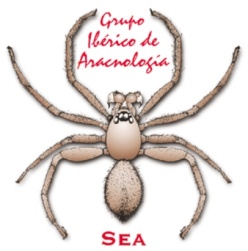 GRUPO IBÉRICO DE ARACNOLOGÍA -  IV BIOBLITZ Plasencia 12-15 octubre 2017 Nombre:Apellidos :  Dirección Particular Calle/Avda/Plaza:		                                                           nº:                     piso:	               Ciudad:     	                             Provincia:	                                            CP:País:	      	                                          Teléfono / móvil: Correo electrónico: Dirección Profesional Institución: Calle/Avda/Plaza:		                                                           nº:                      piso:Ciudad:                                          Provincia:	                                             CP: País:			                            Teléfono/móvil: Correo electrónico: Socio del GIA: Si [  ] No [  ] Estudiante: Si [  ] No [  ] Marque los días que tiene previsto asistir :Jornadas: [  ] 12 (tarde) [  ] 13 [  ] 14 [  ] 15 (mañana)¿Piensa presentar comunicación/es en las Jornadas?  [  ]Si   [  ] No    [  ] Poster [  ] Ponencia oralTítulo orientativo comunicación (y autores):¿Piensa participar activamente en el muestreo (bioblitz aracnológico)? [  ]Si   [  ] No   (Tasas de inscripción: socios 30€, no socios 40€, estudiantes 20€, alojamiento y manutención aparte)CUENTA INGRESO INSCRIPCIÓN:   ES1601821034030201548192Remitir ficha inscripción y resguardo de pago  a:  GIA2017xvii@outlook.comJacinto Benhadi MarínRemitir resúmenes de comunicaciones a: marcos.mendez@urjc.esMarcos Méndez